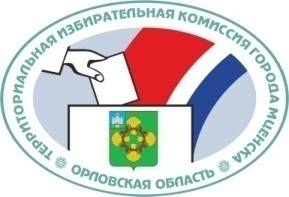 ОРЛОВСКАЯ ОБЛАСТЬТЕРРИТОРИАЛЬНАЯ ИЗБИРАТЕЛЬНАЯ КОМИССИЯГОРОДА МЦЕНСКАРЕШЕНИЕг. МценскОб итогах работы территориальной избирательной комиссии города Мценска в 2016 годуЗаслушав доклад Спиридоновой С.А., заместителя председателя территориальной избирательной комиссии города Мценска, об итогах работы территориальной избирательной комиссии города Мценска в 2016 году и о выполнении Плана работы территориальной избирательной комиссии города Мценска на 2016 год, территориальная избирательная комиссия города Мценска РЕШИЛА:УТВЕРЖДЕНрешением территориальнойизбирательной комиссиигорода Мценскаот 26 декабря 2016 г. № 2/3ОТЧЕТо работе территориальной  избирательной комиссии города Мценска за 2016 годВ 2016 году все запланированные территориальной избирательной комиссией (далее ТИК) города Мценска мероприятия были выполнены в полном объеме. По всем направлениям деятельности работа велась системно и планомерно, запланированные мероприятия выполнялись в установленные сроки.Осуществлялась обработка входящей корреспонденции, велась служебная переписка с Избирательной комиссией Орловской области, органами государственной власти и местного самоуправления.В 2016 году особое внимание в работе территориальной избирательной комиссии города Мценска уделялось подготовке и проведению выборов в Государственную Думу Федерального Собрания Российской Федерации седьмого созыва, Орловский областной Совет народных депутатов созыва 2016-2021 годов и Мценский городской Совет народных депутатов. Территориальная избирательная комиссия города Мценска осуществляла полномочия организующей комиссии по выборам депутата Орловский областной Совет народных депутатов созыва 2016-2021 годов по одномандатному избирательному округу № 14, депутатов Мценского городского Совета народных депутатов по единому общегородскому округу и по двадцати одному одномандатному избирательному округу.Состоялись запланированные заседания территориальной избирательной комиссии по следующим вопросам:Кроме того, территориальной избирательной комиссией города Мценска было проведено большое количество заседаний помимо запланированных планом работы на 2016 год, что обусловлено значительной напряженностью и насыщенностью событиями прошедших избирательных кампаний.В 2016 году был проведен ряд мероприятий, запланированных отдельными планами территориальной избирательной комиссии города Мценска:– городское первенство по волейболу среди школьников под девизом: «Наш выбор – здоровая Россия»;– открытые уроки по обществоведению и избирательному праву с участием членов ТИК и УИК города, представителей ОМСУ;– брэйн-ринг между клубами молодого избирателя школ г. Мценска на базе городской библиотечной сети;– дни открытых дверей на модельных избирательных участках на базе клубов молодого избирателя в школах города;– общегородской цикл мероприятий для впервые голосующих избирателей «Путевка в выборы» с участием членов ТИК и УИК города, представителей ОМСУ;– викторина и деловая игра «Выборы» на модельном избирательном участке для детей с ограниченными физическими возможностями;– регулярные заседания клубов молодого избирателя в общеобразовательных учреждениях города;– обучение членов ТИК, УИК города Мценска по вопросам подготовки и проведения выборов в единый день голосования 18 сентября 2016 года;–обучение членов участковых избирательных комиссий, резерва составов УИК города Мценска по учебной программе «Правовые основы избирательного процесса и организация работы участковой избирательной комиссии на выборах 18 сентября 2016 года»;– организация и проведение мероприятий, приуроченных ко Дню народного единства, декаде инвалидов и Дню Конституции Российской Федерации и направленных на повышение правовой культуры различных категорий избирателей;– проведение информационно-разъяснительных мероприятий на базе учреждений образования, культуры и СМИ города;– взаимодействие ТИК города Мценска с печатными и электронными СМИ, освещение в них хода избирательных кампаний, голосования и итогов выборов;– информационное наполнение сайта ТИК города Мценска.В 2016 году все обращения, заявления и жалобы, поступившие в территориальную избирательную комиссию города Мценска, были рассмотрены своевременно, нарушений законодательства в работе комиссии выявлено не было.На протяжении 2016 года все члены территориальной избирательной комиссии города Мценска должным образом выполняли возложенные на них обязанности, наибольший вклад в работу комиссии внесли ее члены Зенкова Н.А., Забродская Н.Е., Лукашин В.В.26 декабря  2016 года№2/31. признать результаты работы территориальной избирательной комиссии города Мценска в 2016 году удовлетворительными; 2. Отчет о работе территориальной  избирательной комиссии города Мценска за 2016 год утвердить (прилагается); 3. настоящее решение опубликовать на официальном сайте территориальной избирательной комиссии города Мценска в сети Интернет.– Об утверждении Плана проведения Дня молодого избирателя на территории города Мценска в 2016 годуУтвержден план проведения двух этапов Дня молодого избирателя, соответствующие мероприятия исполнены– О реализации в 2016 году отдельных положений Плана мероприятий Избирательной комиссии Орловской области по повышению правовой культуры избирателей (участников референдума), обучению организаторов выборов и референдумов и Плана взаимодействия Избирательной комиссии Орловской области с региональными отделениями общероссийских общественных организаций инвалидов на территории города Мценска.Разработаны и утверждены соответствующие планы территориальной избирательной комиссии города Мценска, определены лица, ответственные за их выполнение, запланированные мероприятия исполнены– Об организации обучения кадров избирательных комиссий и других участников избирательного (референдумного) процесса в городе Мценске в 2016 году.Утвержден План организации обучения кадров территориальной избирательной комиссии города Мценска, участковых избирательных комиссий города Мценска и других участников избирательного (референдумного) процесса на территории городского округа Мценск на 2016 год. Обучение проведено в установленные планом сроки– Об организации летней школы избирательного права для молодых и будущих избирателей на территории города Мценска в каникулярный периодРазработан перечень мероприятий летней школы избирательного права, проводимых ТИК, с органами образования согласованы направления сотрудничества по тематике летней школы– Об актуализации составов участковых избирательных комиссий и резерва составов участковых избирательных комиссийПерсональный состав и резерв участковых избирательных комиссий приведены в соответствие с требованиями действующего законодательства с учетом предстоящих выборов– О календарном плане основных мероприятий по подготовке и проведению выборов депутатов Мценского городского Совета народных депутатов.План утвержден, запланированные мероприятия осуществлены в установленные сроки– О принятии решений о регистрации, либо отказе в регистрации кандидатов в депутаты Орловского областного и Мценского городского Советов народных депутатов (по мере поступления заявлений)Проведен ряд заседаний комиссии, приняты соответствующие решения– О дежурстве членов территориальной избирательной комиссии города Мценска в целях подготовки и проведения выборов в единый день голосования 18 сентября 2016 годаРазработаны и утверждены графики дежурств, дежурства велись в установленное указаниями ИКОО время– Об утверждении формы, текста, числа избирательных бюллетеней по выборам депутатов Орловского областного и Мценского городского Советов народных депутатов, а также порядка осуществления контроля их изготовленияФормы избирательных бюллетеней утверждены, бюллетени изготовлены, доставлены в комиссии, и израсходованы в ходе голосования в соответствии с нормами действующего избирательного законодательства– О формах протоколов и сводных таблиц территориальной избирательной комиссии о результатах  выборов депутатов Мценского городского Совета народных депутатовФормы протоколов и сводных таблиц утверждены и после заполнения по результатам выборов официально опубликованы в установленном законом порядке– О результатах выборов на территории города Мценска в единый день голосования 18 сентября 2016 годаРезультаты выборов утверждены соответствующим решением комиссии, в установленные законом сроки оспорены не были– Об утверждении отчета о поступлении и расходовании средств городского бюджета, выделенных территориальной избирательной комиссии на подготовку и проведение выборов депутатов Мценского городского Совета народных депутатовОтчет комиссией утвержден, проверен Контрольно-счетной палатой города Мценска и утвержден решением Мценского городского Совета народных депутатов– О работе избирательных комиссий с обращениями, поступившими в ходе подготовки и проведения выборов в единый день голосования 18 сентября 2016 года.Работа избирательных комиссий с обращениями, поступившими в ходе подготовки и проведения выборов признана удовлетворительной, нарушений действующего законодательства членами комиссий не установлено